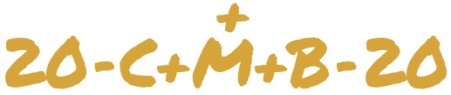 Jahr für Jahr gehen ca. 100.000 Kinder und Jugendliche in ganz Österreich von Haus zu Haus, bringen als Sternsinger die frohe Botschaft von Weihnachten und die Segenswünsche für das neue Jahr und sammeln Geld für bedürftige Menschen. Bist auch du mit dabei?Wir freuen uns, wenn auch du dich in einer Sternsingergruppe auf den Weg machst – für eine Welt ohne Armut und Ausbeutung. Heuer sammeln wir für Kinder und Jugendliche im Mukuru-Slum von Nairobi in Kenia.Probentermine (im Pfarrsaal der Pfarre Gneis)- Fr., 20. Dezember 18 – 19 Uhr (Gruppeneinteilung und Liedprobe)- Do., 2. Jänner 17-18 Uhr (Lied- und Kleiderprobe)         Bitte zu beiden Proben kommen!Der Sternsingergottesdienst ist am Montag, 6. Jänner 2020 um 10 Uhr in der Pfarrkirche Gneis!o Ja, ich melde mich zum Sternsingen anName:_______________________________________________________Telefon:_____________________________________________________Mail:________________________________________________________Ich kann am  o 3. Jänner   o 4. Jänner   gehen. (Bitte ankreuzen!)Ich möchte gern in der Gruppe sein mit: Unterschrift eines Erziehungsberechtigten:Anmeldung: Severin Korsin:  pastass.gneis@pfarre.kirchen.net      oder pfarre.gneis@pfarre.kirchen.net Bitte alle Daten (siehe oben) angeben!Das ausgefüllte Anmeldeformular kann auch in den Postkasten hineingeworfen werden.Sternsingerspruch:Sternträger/in:Den Stern trag ich in euer Heim.Sein Licht soll immer bei euch sein.Caspar:Wir bringen euch Frieden, Glück und Segen,die euch begleiten auf all euren Wegen.Melchior:Freude und Hoffnung, die so vielen fehlt,kommt auch durch euch in diese Welt.Balthasar:So bitten wir euch um eure Gaben,für alle, die zu wenig haben.Alle:Das Geld, das Sie den Sternsingern geben,gibt Menschen Hoffnung auf ein besseres Leben.Wir wünschen viel Glück im neuen Jahr: Caspar, Melchior und Balthasar.